Έχοντας υπόψη:Τις διατάξεις του Ν.Δ. 496/74 περί λογιστικού των ΝΠΔΔ (ΦΕΚ 204/19-7-1974).Τις διατάξεις του  Ν.Δ. 4425/1964 (ΦΕΚ 261 τ. Α΄) ¨Περί ιδρύσεως του Πανεπιστημίου Πατρών¨.Τις διατάξεις των άρθρων 57 παρ. 2 και  8 παρ. 17 του Ν4009/2011 (ΦΕΚ 195/6.9.2011 τ. Α΄) ¨Δομή, λειτουργία, διασφάλιση της ποιότητας των σπουδών και διεθνοποίηση των ανωτάτων εκπαιδευτικών Ιδρυμάτων¨.Τις διατάξεις του Ν. 4270/14 (ΦΕΚ Α 143/28-6-2014 ¨Αρχές δημοσιονομικής διαχείρισης και εποπτείας (ενσωμάτωση της Οδηγίας 2011/85/ΕΕ) - δημόσιο λογιστικό και άλλες διατάξεις¨, όπως αυτός τροποποιήθηκε και συμπληρώθηκε με το Ν. 4337/15.Το άρθρο 73 παρ. 6 του Ν. 4316/2014 (ΦΕΚ 270/24.12.2014 τ. Α΄).Το υπ’ αριθμ. 677-28.8.2020 τ. Υ.Ο.Δ.Δ. ΦΕΚ Το ΦΕΚ 4022/21.09.2020 τ. Β΄ "Ανάθεση αρμοδιοτήτων της Συγκλήτου στο Πρυτανικό Συμβούλιο του Πανεπιστημίου Πατρών", "Ορισμός τομέων ευθύνης και αρμοδιοτήτων στους εκλεγέντες Αντιπρυτάνεις του Πανεπιστημίου Πατρών"ΕΓΚΡΙΣΗ–ΕΝΤΟΛΗ ΠΛΗΡΩΜΗΣ–ΑΝΑΘΕΣΗΕγκρίνουμε και δίνουμε εντολή πληρωμής για δαπάνη ποσού ……………… από τον ΚΑΕ ………..… του Ιδρύματος/Τμήματος ………………………...…………………………………….....για την προμήθεια/υπηρεσία……….…………………………………………………………………..Αναθέτουμε την ανωτέρω προμήθεια/υπηρεσία στον προμηθευτή…...................………………….....…………………………………………………………………………………………….……………Ο/ Η  Πρόεδρος του Τμήματος                                                                               Ο Αντιπρύτανης Οικονομικών                 									  και Προγραμματισμού       ΣΚΟΥΡΑΣ Γ. ΔΗΜΗΤΡΙΟΣ                            									ΚαθηγητήςΕΛΛΗΝΙΚΗ ΔΗΜΟΚΡΑΤΙΑ						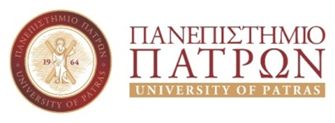 ΓΕΝΙΚΗ Δ/ΝΣΗ ΟΙΚΟΝΟΜΙΚΩΝ ΥΠΗΡΕΣΙΩΝ& ΦΟΙΤΗΤΙΚΗΣ ΜΕΡΙΜΝΑΣ                                         ΔΙΕΥΘΥΝΣΗ ΟΙΚΟΝΟΜΙΚΩΝ ΥΠΗΡΕΣΙΩΝENTYΠΟ 1